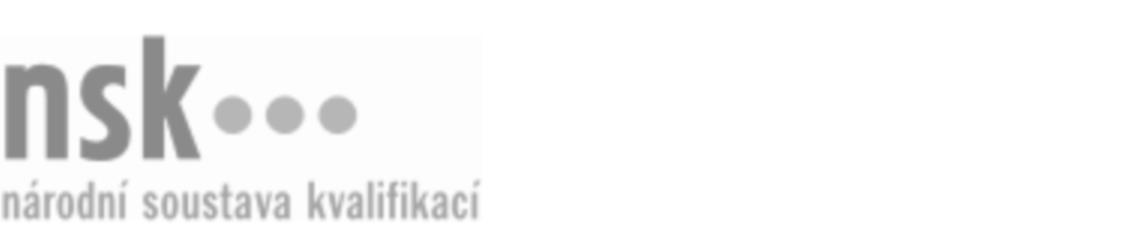 Kvalifikační standardKvalifikační standardKvalifikační standardKvalifikační standardKvalifikační standardKvalifikační standardKvalifikační standardKvalifikační standardKuchař pro přípravu pokrmů dietního stravování (kód: 65-036-M) Kuchař pro přípravu pokrmů dietního stravování (kód: 65-036-M) Kuchař pro přípravu pokrmů dietního stravování (kód: 65-036-M) Kuchař pro přípravu pokrmů dietního stravování (kód: 65-036-M) Kuchař pro přípravu pokrmů dietního stravování (kód: 65-036-M) Kuchař pro přípravu pokrmů dietního stravování (kód: 65-036-M) Kuchař pro přípravu pokrmů dietního stravování (kód: 65-036-M) Autorizující orgán:Ministerstvo pro místní rozvojMinisterstvo pro místní rozvojMinisterstvo pro místní rozvojMinisterstvo pro místní rozvojMinisterstvo pro místní rozvojMinisterstvo pro místní rozvojMinisterstvo pro místní rozvojMinisterstvo pro místní rozvojMinisterstvo pro místní rozvojMinisterstvo pro místní rozvojMinisterstvo pro místní rozvojMinisterstvo pro místní rozvojSkupina oborů:Gastronomie, hotelnictví a turismus (kód: 65)Gastronomie, hotelnictví a turismus (kód: 65)Gastronomie, hotelnictví a turismus (kód: 65)Gastronomie, hotelnictví a turismus (kód: 65)Gastronomie, hotelnictví a turismus (kód: 65)Gastronomie, hotelnictví a turismus (kód: 65)Týká se povolání:Kvalifikační úroveň NSK - EQF:444444444444Odborná způsobilostOdborná způsobilostOdborná způsobilostOdborná způsobilostOdborná způsobilostOdborná způsobilostOdborná způsobilostNázevNázevNázevNázevNázevÚroveňÚroveňVyužívání jednotlivých druhů léčebných diet ve výživěVyužívání jednotlivých druhů léčebných diet ve výživěVyužívání jednotlivých druhů léčebných diet ve výživěVyužívání jednotlivých druhů léčebných diet ve výživěVyužívání jednotlivých druhů léčebných diet ve výživě44Sestavování návrhů pokrmů pro osoby s dietouSestavování návrhů pokrmů pro osoby s dietouSestavování návrhů pokrmů pro osoby s dietouSestavování návrhů pokrmů pro osoby s dietouSestavování návrhů pokrmů pro osoby s dietou44Příprava dietních pokrmůPříprava dietních pokrmůPříprava dietních pokrmůPříprava dietních pokrmůPříprava dietních pokrmů44Distribuce hotových dietních pokrmů do expedičních místDistribuce hotových dietních pokrmů do expedičních místDistribuce hotových dietních pokrmů do expedičních místDistribuce hotových dietních pokrmů do expedičních místDistribuce hotových dietních pokrmů do expedičních míst44Využívání moderních trendů zdravé výživyVyužívání moderních trendů zdravé výživyVyužívání moderních trendů zdravé výživyVyužívání moderních trendů zdravé výživyVyužívání moderních trendů zdravé výživy44Provádění hygienicko-sanitační činnosti při výrobě dietních pokrmů, dodržování bezpečnostních předpisů a zásad bezpečnosti potravinProvádění hygienicko-sanitační činnosti při výrobě dietních pokrmů, dodržování bezpečnostních předpisů a zásad bezpečnosti potravinProvádění hygienicko-sanitační činnosti při výrobě dietních pokrmů, dodržování bezpečnostních předpisů a zásad bezpečnosti potravinProvádění hygienicko-sanitační činnosti při výrobě dietních pokrmů, dodržování bezpečnostních předpisů a zásad bezpečnosti potravinProvádění hygienicko-sanitační činnosti při výrobě dietních pokrmů, dodržování bezpečnostních předpisů a zásad bezpečnosti potravin44Kuchař pro přípravu pokrmů dietního stravování,  28.03.2024 14:01:11Kuchař pro přípravu pokrmů dietního stravování,  28.03.2024 14:01:11Kuchař pro přípravu pokrmů dietního stravování,  28.03.2024 14:01:11Kuchař pro přípravu pokrmů dietního stravování,  28.03.2024 14:01:11Strana 1 z 2Strana 1 z 2Kvalifikační standardKvalifikační standardKvalifikační standardKvalifikační standardKvalifikační standardKvalifikační standardKvalifikační standardKvalifikační standardPlatnost standarduPlatnost standarduPlatnost standarduPlatnost standarduPlatnost standarduPlatnost standarduPlatnost standarduStandard je platný od: 26.07.2016Standard je platný od: 26.07.2016Standard je platný od: 26.07.2016Standard je platný od: 26.07.2016Standard je platný od: 26.07.2016Standard je platný od: 26.07.2016Standard je platný od: 26.07.2016Kuchař pro přípravu pokrmů dietního stravování,  28.03.2024 14:01:11Kuchař pro přípravu pokrmů dietního stravování,  28.03.2024 14:01:11Kuchař pro přípravu pokrmů dietního stravování,  28.03.2024 14:01:11Kuchař pro přípravu pokrmů dietního stravování,  28.03.2024 14:01:11Strana 2 z 2Strana 2 z 2